Звонки электрические беспроводные ТМ «FERON» модель DB-380Инструкция по эксплуатации и технический паспортОписаниеЗвонки электрические беспроводные ТМ «FERON» - бытовые электронные приборы, предназначенные для подачи сигнала оповещения.Звонки предназначены для применения внутри помещений. Наиболее часто применяются в жилых многоквартирных домах в качестве дверного звонка. Но также могут использоваться в офисных и торговых помещениях в качестве устройства оповещения о посетителе.Устройство состоит из двух частей: блока динамика (приемника) и кнопки вызова (передатчика).У звонка блок динамик оснащен сетевой вилкой и подключается к сети переменного тока 230В. Кнопка вызова данной модели оснащена магнитно-индукционным механизмом и не требует питания. Передача сигнала вызова осуществляется по радиочастотному каналу, что позволяет распространяться сигналу даже сквозь бетонные и аналогичные преграды.Прибор устанавливается на нормально воспламеняемую поверхность.Технические характеристикиКомплектностьБлок динамика.Кнопка вызова.Инструкция по эксплуатации.Упаковка-блистер.Установка прибораИзвлеките прибор из упаковки и проверьте внешний вид и комплектацию товара.Убедитесь, что электропитание отключено.Блок динамика модели DB-380 оборудован сетевой вилкой. Включите блок динамика в розетку.Включите электропитание.Монтаж кнопки вызоваВ комплекте поставки имеется двухсторонняя клейкая лента, при помощи которой можно закрепить кнопку вызова на поверхность.Перед установкой очистите и обезжирьте поверхности для лучшего крепления.Подключение кнопки вызова к звонкуВажно! Со звонком могут использоваться только кнопка, поставляемая в комплекте, а также кнопки ТМ «FERON» серии ТМ модели: ТМ81, ТМ82, ТМ83, TM84, TM85 (можно приобрести отдельно).Убедитесь, что питание звонка включено.Нажмите кнопку смены мелодии на корпусе звонка и удерживайте в течение 3-4 секунд, затем отпустите кнопку (индикатор синего цвета будет медленно моргать), войдя в режим подключения кнопки вызова.Нажмите однократно на клавишу кнопки вызова, индикатор перестанет моргать, звонок произведет запись кнопки вызова. При последующем однократном нажатии клавиши происходит вызов, что указывает на успешную запись кнопки.Повторите вышеуказанные действия, чтобы записать дополнительные кнопки вызова. Возможно подключение 20 одноклавишных кнопок вызова (ТМ81) к одному звонку. При подключении двух- и трехклавишных кнопок (ТМ82 и ТМ83) 1 клавиша записывается в память звонка как отдельная кнопка вызова.Удаление кнопок вызова из памяти звонкаУбедитесь, что питание звонка включено.Нажмите кнопку смены мелодии на корпусе звонка и удерживайте в течение 6-7 секунд, затем отпустите кнопку (индикатор синего цвета будет быстро моргать), войдя в режим удаления кнопок вызова.Подождите, пока синий индикатор перестанет моргать. Все записанные кнопки успешно удалены из памяти звонка.ЭксплуатацияДанная модель беспроводных электронных звонков оснащена кодировкой сигнала. Поэтому, при эксплуатации по близости с аналогичным прибором исключаются ложные срабатывания.При помощи кнопки смены мелодии на корпусе блока динамика установите понравившуюся мелодию звонка.При помощи кнопки громкости на корпусе блока динамика установите комфортную громкость сигнала.Меры предосторожностиУстройство предназначено для работы в сетях переменного тока с номинальным сетевым напряжением 230В/50Гц, которое может быть опасным.Установка и подключение устройства осуществляется при отключенном электропитании.Запрещена установка звонка в помещениях с высоким содержанием пыли и влаги.Использовать звонок только внутри помещений.Не вскрывать корпус блока динамика или кнопки вызова избежание поражения электрическим током и повреждения внутренних частей.Запрещена эксплуатация изделия с поврежденным корпусом.Радиоактивные и ядовитые вещества в состав устройства не входят.Техническое обслуживание и ремонтПрибор не требует специального технического обслуживания. Протирку от пыли необходимо осуществлять при отключенном электропитании и по мере необходимости.Возможные неисправности и способы их устраненияЕсли вышеперечисленные действия не помогли, обратитесь в место продажи прибора.ХранениеПрибор хранится в теплых отапливаемых помещениях в ящиках или на стеллажах. ТранспортировкаПрибор в упаковке пригоден для транспортировки автомобильным, железнодорожным, морским или авиационным транспортом.СертификацияТовар соответствует требованиям ТР ТС 004/2011 «О безопасности низковольтного оборудования», ТР ТС 020/2011 «Электромагнитная совместимость технических средств», ТР ЕАЭС 037/2016 «Об ограничении применения опасных веществ в изделиях электротехники и радиоэлектроники». Продукция изготовлена в соответствии с Директивами 2014/35/EU «Низковольтное оборудование», 2014/30/ЕU «Электромагнитная совместимость».Информация об изготовителе и дата производстваСделано в Китае. Изготовитель: Ningbo Yusing Electronics Co., LTD, Civil Industrial Zone, Pugen Vilage, Qiu’ai, Ningbo, China/ООО "Нингбо Юсинг Электроникс Компания", зона Цивил Индастриал, населенный пункт Пуген, Цюай, г. Нингбо, Китай. Филиал завода-изготовителя: «Zheijiang MEKA Electric Co., Ltd» No.8 Canghai Road, Lihai Town, Binhai New City, Shaoxing, Zheijiang Province, China/«Чжецзян МЕКА Электрик Ко., Лтд» №8 Цанхай Роад, Лихай Таун, Бинхай Нью Сити, Шаосин, провинция Чжецзян, Китай. Официальный представитель в РФ: ООО «СИЛА СВЕТА» Россия, 117405, г. Москва, ул. Дорожная, д. 48, тел. +7(499)394-69-26. Импортер: ООО «СИЛА СВЕТА» Россия, 117405, г. Москва, ул. Дорожная, д. 48, тел. +7(499)394-69-26. Дата изготовления нанесена на корпус изделия в формате ММ.ГГГГ, где ММ – месяц изготовления, ГГГГ – год изготовления.УтилизацияУстройство утилизируется согласно правилам утилизации бытовой электронной техники.Гарантийные обязательстваГарантийный срок на товар составляет 1 год (12 месяцев) со дня продажи. Гарантия предоставляется на работоспособность кнопки вызова и приемного блока.Гарантийные обязательства осуществляются на месте продажи прибора при предъявлении правильно заполненного гарантийного талона (с указанием даты продажи, наименования изделия, даты окончания гарантии, подписи продавца, печати) и кассового чека продавца. Незаполненный гарантийный талон снимает с продавца гарантийные обязательства.Гарантия распространяется только на ассортимент, проданный через розничную сеть.Гарантийное обслуживание производится при условии, что возникшая неисправность, вызвана дефектом, связанным с производством изделия.Гарантия не действительна, если изделие использовалось в целях, не соответствующих его прямому назначению; дефект возник после передачи изделия потребителю и вызван неправильным или небрежным обращением, наличием повреждений корпуса и не соблюдением требований, изложенных в данной инструкции.Срок службы изделия 5 лет.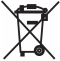 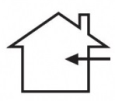 МодельDB-380Источник питания приемного блокаAC 230В/50ГцИсточник питания кнопки звонкаНе требует питанияКоличество мелодий звонка40Рабочая температура-10...+55°CДальность передачи сигнала50м при прямой видимостиСтепень зашиты кнопки от пыли и влагиIP20Климатическое исполнениеУХЛ4Класс защитыIIОтносительная влажностьНе более 65%Режимы громкости сигналаСтупенчатая регулировка громкости (3 уровня)Беззвучный режимнетСветовая индикацияестьРежим оповещенияЗвук + индикацияГромкость звонка85-90dBЧастота радиосигнала433МГцНаличие функции кодировки сигналаЕстьМатериал корпуса ABS пластикГабаритные размерыСм. на упаковкеВнешние проявления неисправностиВероятная причинаМетод устраненияЗвонок не издает сигналОтсутствует напряжение в питающей сетиПроверьте наличие напряжения питающей сети и, при необходимости, устраните неисправностьЗвонок не издает сигналПлохой контактПроверьте контакты в схеме подключения и устраните неисправностьЗвонок не издает сигналСлишком большое расстояние или помехи в радиусе действия кнопки вызова из-за экранирования (армированное стекло, листовой металл, железобетон и т.п.)Сократите расстояние между блоками, либо устраните экранЗвонок не издает сигналЗвонок неисправенЗамените неисправный звонокЗвонок не издает сигналКнопка вызова не записана в памяти звонкаПроизведите действия, описанные в п.6 настоящей инструкции.